ANEXA 3MENIURILE DISPONIBILE IN ECRANUL DE CONSULTAREpentru autorităţile sau instituţiile publiceIn functie de rolurile alocate, utilizatorii pot accesa unul sau mai multe meniuri, din cele disponibile:BANCICONTRIBUTII (D112)VENITURIVEHICULECLADIRITERENURIDupa introducerea datelor in campurile obligatorii, in cazul in care CNP-ul solicitat este valid, se activeaza meniul disponibil: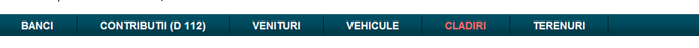 Persoanele care desfasoara activitati de asistenta sociala vor putea accesa informatii primite din diverse surse, disponibile prin serviciul informatic PATRIMVEN, prin alegerea optiunii „Asistenta sociala”, corespunzatoare campului „Motiv accesare informatii”Persoanele care desfasoara activitati de administrare fiscala vor putea accesa informatii primite din diverse surse, disponibile prin serviciile informatice, prin alegerea optiunii „Masuri de executare silita”, „Inspectie fiscala” sau „Verificare date contribuabil”, corespunzatoare campului „Motiv accesare informatii”Pentru demararea unor actiuni globale, de exemplu infiintarea in masa a popririilor pentru toti debitorii pentru care s-a inceput executarea silita, se va putea cere doar de catre administrator un raport pe baza unui excel exportat, continand nume si prenume /denumire, CNP/CUI, banca/angajator (doar pentru cei care au conturi active).ROLURILE DISPONIBILE IN APLICATIERolurile vor fi alocate de catre persoana cu rol de sdministrator, in functie de atributiile de serviciu ale utilizatorilor.BANCI cu posibilitate de vizualizare a datelor despre bancile la care contribuabilul are deschise conturiCONTRIBUTII cu posibilitatea vizualizarii informatiilor declarate in D112VENIT cu posibilitatea vizualizarii veniturilor din alte surse decat cele salarialeCLADIRI cu posibilitatea vizualizarii caldirilor detinuteVEHICULE cu posibilitatea vizualizarii vehiculelor detinuteTERENURI cu posibilitatea vizualizarii terenurilor detinuteADMINISTRATOR cu posibilitate de acordare si administrare roluri, vizualizare si listare jurnalului de accese. Poate fi acordat doar utilizatorului cu atributii de administrator